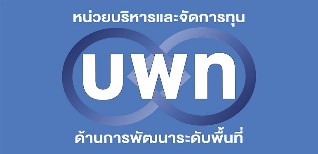 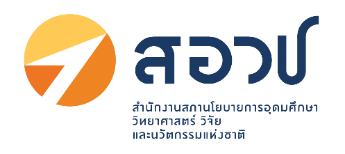 ใบสมัครผู้อำนวยการหน่วยบริหารและจัดการทุนด้านการพัฒนาระดับพื้นที่ (บพท.)1. ข้อมูลส่วนบุคคล1.1 ชื่อ (นาย/นาง/นางสาว) ........................................... สกุล...........................................................................1.2  เกิดวันที่.......................เดือน...........................................................พ.ศ. ............................ อายุ................. ปี ..................เดือน      เชื้อชาติ........................สัญชาติ.......................... เลขประจำตัวประชาชน .................................................1.3 ที่อยู่ปัจจุบัน บ้านเลขที่......................หมู่ที่..........................ตรอก/ซอย.......................................................
           ถนน .................................................ตำบล/แขวง ................................อำเภอ/เขต.....................................      จังหวัด...........................................รหัสไปรษณีย์................................ โทรศัพท์...........................................      โทรสาร...............................................................อีเมล .................................................................................2. การศึกษา (โปรดเรียงลำดับจากวุฒิการศึกษาตั้งแต่ระดับปริญญาตรีขึ้นไปจนถึงระดับสูงสุด)3. ความเชี่ยวชาญพิเศษ 3.1 ความเชี่ยวชาญและประสบการณ์เป็นที่ประจักษ์ (โปรดระบุ).....................................................................................................................................................................      ..........................................................................................................................................................................................................................................................................................................................................      .....................................................................................................................................................................      .....................................................................................................................................................................      .....................................................................................................................................................................      .....................................................................................................................................................................      .....................................................................................................................................................................      .....................................................................................................................................................................      .....................................................................................................................................................................4.  ประวัติการทำงาน (โปรดเรียงลำดับจากปัจจุบัน)หมายเหตุ :	ในกรณีที่ท่านไม่สามารถกรอกข้อมูลในแบบประวัติฯ นี้ได้ ให้ท่านจัดทำเป็นเอกสารแนบ โดยลงลายมือชื่อกำกับไว้ในเอกสารแนบด้วย5.  ประสบการณ์ในการทำงาน (นอกเหนือจากข้อ 4 เช่น เป็นกรรมการบริหาร กรรมการ/อนุกรรมการในคณะกรรมการระดับประเทศ  ที่ปรึกษาองค์กร  วิทยากร  อาจารย์พิเศษ เป็นต้น)      .....................................................................................................................................................................      .....................................................................................................................................................................      ..........................................................................................................................................................................................................................................................................................................................................      .....................................................................................................................................................................      ..........................................................................................................................................................................................................................................................................................................................................      .....................................................................................................................................................................หมายเหตุ :	ในกรณีที่ท่านไม่สามารถกรอกข้อมูลในแบบประวัติฯ นี้ได้ ให้ท่านจัดทำเป็นเอกสารแนบ โดยลงลายมือชื่อกำกับไว้ในเอกสารแนบด้วย6.	ประสบการณ์ในการจัดระบบงานและระบบบริหารขององค์กร.....................................................................................................................................................................      .....................................................................................................................................................................      .....................................................................................................................................................................      .....................................................................................................................................................................      .....................................................................................................................................................................      ..........................................................................................................................................................................................................................................................................................................................................      .....................................................................................................................................................................7. 	ประสบการณ์ในการบริหารงานวิจัยและหรือมีความเชี่ยวชาญด้านบริหารและจัดการทุนด้านการพัฒนาระดับพื้นที่  	7.1 การบริหารจัดการโครงการ หรืองานด้านการพัฒนาชุมชน ท้องถิ่น พื้นที่ ที่มีการนำผลงานวิจัย และนวัตกรรมมาประยุกต์ใช้.....................................................................................................................................................................      .....................................................................................................................................................................      .....................................................................................................................................................................      .....................................................................................................................................................................      .....................................................................................................................................................................      ..........................................................................................................................................................................................................................................................................................................................................      .....................................................................................................................................................................	7.2 ความรู้ความชำนาญการบริหารจัดการด้านการพัฒนาชุมชนและพื้นที่ หรืออื่นๆ ที่เกี่ยวข้อง อันจะเป็นประโยชน์ ต่อการปฏิบัติงานในฐานะผู้อำนวยการหน่วยบริหารและจัดการทุนด้านการพัฒนาระดับพื้นที่.....................................................................................................................................................................	.....................................................................................................................................................................      .....................................................................................................................................................................      .....................................................................................................................................................................      .....................................................................................................................................................................      .....................................................................................................................................................................      .....................................................................................................................................................................      .....................................................................................................................................................................8. 	ประสบการณ์ในการทำงานกับองค์กรภายในประเทศและองค์การระหว่างประเทศ	 ไม่เคย 	 เคย ติดต่อในฐานะ …………………………………………………………… 	จำนวน ……………. เรื่อง	สถาบันที่ติดต่อ  .....................................................................................................................................................................      .....................................................................................................................................................................      .....................................................................................................................................................................      .....................................................................................................................................................................      .....................................................................................................................................................................      ..........................................................................................................................................................................................................................................................................................................................................      .....................................................................................................................................................................9.  	ผลงานที่สำคัญ .....................................................................................................................................................................      .....................................................................................................................................................................      .....................................................................................................................................................................      .....................................................................................................................................................................      ...............................................................................................................................................................................................................................................................................................................................................................................................................................................................................................................      .....................................................................................................................................................................หมายเหตุ :	ในกรณีที่ท่านไม่สามารถกรอกข้อมูลในแบบประวัติฯ นี้ได้ ให้ท่านจัดทำเป็นเอกสารแนบ โดยลงลายมือชื่อกำกับไว้ในเอกสารแนบด้วย10.    ดำรงตำแหน่งทางการเมือง โปรดระบุตำแหน่ง …………………………………………………………………………………………….         ไม่ดำรงตำแหน่งทางการเมือง11. โปรดระบุข้อมูลสถานะปัจจุบันของท่านตามความเป็นจริงทุกข้อมีสัญชาติไทย	 ใช่       ไม่ใช่มีอายุไม่เกิน 65 ปี	 ใช่       ไม่ใช่ไม่เป็นบุคคลล้มละลายหรือเคยเป็นบุคคลล้มละลายทุจริต	 ใช่       ไม่ใช่ไม่เป็นคนไร้ความสามารถหรือคนเสมือนไร้ความสามารถ	 ใช่       ไม่ใช่ไม่เคยได้รับโทษจำคุกโดยคำพิพากษาถึงที่สุดให้จำคุกเว้น แต่เป็นโทษสำหรับ	 ใช่       ไม่ใช่	ความผิดที่ได้กระทำโดยประมาทหรือความผิดลหุโทษไม่เคยถูกไล่อออก ปลดออก หรือให้ออกจากราชการ หน่วยงานของรัฐ	 ใช่       ไม่ใช่รัฐวิสาหกิจ หรือหน่วยงานของเอกชน เพราะทุจริตต่อหน้าที่หรือ	ประพฤติชั่วอย่างร้ายแรงไม่เคยถูกถอดถอนออกจากตำแหน่งตามกฎหมาย 	 ใช่  	 ไม่ใช่  ไม่เป็นผู้ดำรงตำแหน่งทางการเมือง สมาชิกสภาท้องถิ่น หรือผู้บริหารท้องถิ่น 	 ใช่      ไม่ใช่ 	กรรมการ หรือผู้ดำรงตำแหน่งซึ่งรับผิดชอบการบริหารพรรคการเมือง 	ที่ปรึกษาพรรคการเมือง หรือเจ้าหน้าที่ของพรรคการเมือง12. บุคคลอ้างอิง (Reference)	ชื่อ (นาย/นาง/นางสาว) ................................................... สกุล......................................................................ตำแหน่งปัจจุบัน ………………………………………………………………………………………………………………………………………….ชื่อหน่วยงาน/องค์กร…………………………………………………………………………………………………………………………………….………………………………………………………………………………………………………………….………………………………………………ที่อยู่หน่วยงาน/องค์กร เลขที่......................หมู่ที่..........................ตรอก/ซอย...............................................................ถนน .................................................ตำบล/แขวง .....................................อำเภอ/เขต................................................จังหวัด...................................................รหัสไปรษณีย์................................ โทรศัพท์...................................................โทรสาร....................................................................อีเมล ............................................................................................โปรดระบุความสัมพันธ์กับท่าน ……………………………………………………………………………………………………………………..13. หากข้าพเจ้าได้รับการพิจารณาให้ผ่านการคัดเลือกรอบแรก ข้าพเจ้ายินดีเข้ารับการสัมภาษณ์และแสดงวิสัยทัศน์ตามวัน เวลา และสถานที่ ที่คณะอนุกรรมการสรรหาฯ กำหนด ซึ่งอยู่ในระหว่างวันที่ 4-15 กรกฎาคม 2566 ทั้งนี้ฝ่ายเลขานุการจะแจ้งยืนยันวัน เวลา และสถานที่ แก่ผู้ที่ผ่านการคัดเลือกในรอบแรกล่วงหน้าไม่น้อยกว่า 7 วัน14. ข้าพเจ้าได้รับทราบข้อกำหนด หลักเกณฑ์ ตามประกาศหน่วยบริหารและจัดการทุนด้านการพัฒนาระดับพื้นที่สำนักงานสภานโยบายการอุดมศึกษา วิทยาศาสตร์ วิจัยและนวัตกรรมแห่งชาติ เรื่อง การรับสมัครบุคคลเพื่อคัดเลือกเป็นผู้อำนวยการหน่วยบริหารและจัดการทุนด้านการพัฒนาระดับพื้นที่ และขอรับรองว่า ข้อมูลข้างต้นนี้เป็นความจริง  ครบถ้วน  และถูกต้องทุกประการ หากต่อมาปรากฏว่า ข้าพเจ้าขาดคุณสมบัติหรือมีคุณสมบัติไม่ครบถ้วนตามที่ได้รับรองไว้ หรือมีข้อความในแบบประวัติฯ ที่เป็นเท็จหรือปกปิดข้อเท็จจริงที่ควรบอกให้แจ้ง ข้าพเจ้ายินดีสละสิทธิจากการเป็นผู้ที่มีความเหมาะสมเพื่อคัดเลือกเป็นผู้อำนวยการหน่วยบริหารและจัดการทุนด้านการพัฒนาระดับพื้นที่ และจะไม่เรียกร้องสิทธิใด ๆ ในการดำเนินการสรรหาและคัดเลือกครั้งนี้  15. ข้าพเจ้ายินยอมให้เก็บรวบรวบรวม ใช้ หรือเปิดเผยข้อมูลส่วนบุคคลของข้าพเจ้าในการตรวจสอบประวัติและคุณสมบัติของข้าพเจ้า เพื่อประโยชน์ในการสรรหา คัดเลือกและแต่งตั้งเป็นผู้อำนวยการหน่วยบริหารและจัดการทุนด้านการพัฒนาระดับพื้นที่ลงชื่อ.....................................................................................  ผู้สมัคร
              (.....................................................................)
             วันที่ ........... เดือน ................. พ.ศ. …………...หมายเหตุ	เอกสารประกอบการสมัครพร้อมใบสมัคร รายละเอียด ดังนี้สำเนาวุฒิการศึกษาใบรับรองแพทย์ไม่เกิน  1 เดือนเอกสารหลักฐานที่เชื่อถือได้ถึงการดำรงตำแหน่งเอกสารอ้างอิงหรือเอกสารอื่นที่จะเป็นประโยชน์ต่อผู้สมัคร เอกสารแสดงวิสัยทัศน์ บทบาท และแนวทางการดำเนินงานของหน่วยบริหารและจัดการทุนด้านการพัฒนาระดับพื้นที่ สำนักงานสภานโยบายการอุดมศึกษา วิทยาศาสตร์ วิจัยและนวัตกรรมแห่งชาติ ภายใน 3 ปี ข้างหน้า ที่สอดคล้องกับยุทธศาสตร์ชาติ และนโยบายรัฐบาล ความเข้าใจและความสามารถในการจัดทำนโยบายและแผนที่นำไปปฏิบัติได้อย่างเป็นรูปธรรมและบูรณาการไม่เกิน 2 หน้ากระดาษ A4 จำนวน 1 ชุด (ฟอนต์ขนาด 16 พอยต์)โปรดส่ง  	ใบสมัครและเอกสารประกอบอื่น ๆ ในรูปแบบไฟล์อิเล็กทรอนิกส์ พร้อมข้อความรับรองความถูกต้องของเอกสาร มาที่ E-mail : tuangporn.pan@nxpo.or.th นางสาวตวงพร ปานอุทัย เลขานุการคณะอนุกรรมการสรรหาฯ ภายในวันจันทร์ที่ 29 พฤษภาคม 2566 เวลา 16.00 น. ทั้งนี้ สำนักงานฯ จะยึดวันที่เวลา ที่ระบุใน E-mailหรือจัดส่งจดหมายลงทะเบียนหรือไปรษณีย์ด่วนพิเศษ (EMS) ได้ที่   	นางสาวตวงพร ปานอุทัย เลขานุการคณะอนุกรรมการสรรหาฯ หน่วยบริหารและจัดการทุนด้านการพัฒนาระดับพื้นที่ สำนักงานสภานโยบายการอุดมศึกษา วิทยาศาสตร์ วิจัยและนวัตกรรมแห่งชาติ (สมัคร ผอ.บพท.) เลขที่ 319 อาคารจัตุรัสจามจุรี ชั้น 14 ถนนพญาไท แขวงปทุมวัน เขตปทุมวัน กรุงเทพฯ 10330 ภายในวันจันทร์ที่ 29 พฤษภาคม 2566 ทั้งนี้ สำนักงานฯ จะยึดวันที่บนไปรษณียภัณฑ์เป็นหลัก	หรือส่งด้วยตนเองที่ 	หน่วยบริหารและจัดการทุนด้านการพัฒนาระดับพื้นที่ (บพท.) 	ชั้น 14 อาคารจัตุรัสจามจุรี ตามที่อยู่ข้างต้น ภายในวันจันทร์ที่ 29 พฤษภาคม 2566 เวลา 16.00 น.  สอบถามข้อมูลเพิ่มเติมได้ที่ นางสาวธิติมาพร แก้วกำเหนิด หมายเลขโทรศัพท์ 081-687-8163ปีที่สำเร็จการศึกษาวุฒิการศึกษา/สาขาวิชาเอกสถาบันและประเทศหน่วยงาน/บริษัท/องค์กรประเภทหน่วยงาน(ส่วนราชการ/รัฐวิสาหกิจ/ องค์การมหาชน/เอกชน/อื่นๆ)ตำแหน่งหน้าที่โดยสังเขประยะเวลา(เริ่มต้น -สิ้นสุด)